Ministero dell’Istruzione, dell’Università e della Ricerca Ufficio Scolastico Regionale per la Lombardia 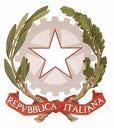 Ufficio IV - Ambito Territoriale di BresciaVia S.Antonio, 14 - 25133 Brescia - Codice  Ipa: m_piProt. MIUR AOO USPBS R.U.	18152			                           del 9 dicembre 2016     							Ai 	Dirigenti Scolasticidegli Istituti scolastici statali 
di ogni ordine e grado
di Brescia e Provincia
		         LORO SEDI
Oggetto: anno di formazione e prova docenti neo immessi in ruolo – Apertura piattaforma INDIRE
Si comunica che a partire dalla data 5 dicembre 2016 è ufficialmente aperta la piattaforma Indire 2016/17, rivolta ai docenti in anno di prova, neoassunti e che hanno ottenuto il passaggio di ruolo. La piattaforma, raggiungibile all’indirizzo http://neoassunti.indire.it/2017/, costituisce l’ambiente di supporto all’anno di formazione e di prova ed offre strumenti utili all’analisi, alla riflessione e documentazione del proprio percorso formativo, per la costruzione del portfolio e la validazione della formazione on-line obbligatoria.Per iscriversi è necessario essere in possesso del proprio codice fiscale, del codice meccanografico della scuola e di un indirizzo email valido ed attivo. Si ricorda che la gestione delle iscrizioni su tale piattaforma è in totale carico ad INDIRE; per problemi di iscrizione si invita pertanto ad utilizzare il tasto “Richiedi assistenza” nella sezione Supporto. Al momento le iscrizioni sono aperte solo per i docenti neoassunti. 
I tutor potranno iscriversi all’ambiente solo in seguito, a partire dalla data che verrà comunicata con nota successiva.                              Il Dirigente reggente                  Mario Maviglia
	Firma autografa sostituita a mezzo stampa ai sensie per gli effetti dell'art. 3, c. 2, D. Lgs. n. 39/1993Referente: Anna BraghiniTel. 030 2012273 - anna.braghini1@istruzione.it